PROGRAMA DE CURSODISCIPLINA: GAP 00133 ANTROPOLOGIA II                                                                                     2º / 2018PROFESSORA: ANA CLAUDIA CRUZ DA SILVAHORÁRIO: TERÇAS E QUINTAS-FEIRAS – 18h ÀS 20h           SALA 403 P            PASTA: 184 (Xerox do Marcelo)Ementa: Desenvolvimento teórico da Antropologia. As escolas: evolucionista, difusionista, culturalista, escola sociológica francesa.Objetivo: Promover o conhecimento por parte dos alunos do desenvolvimento teórico da Antropologia desde o seu surgimento na segunda metade do século XIX até o início do século XX através de alguns de seus principais autores e suas respectivas escolas de pensamento.Avaliação: Será composta por três notas: duas delas serão provas escritas em sala de aula; a terceira nota será composta por um exercício escrito, apresentações orais das biografias dos autores e organização/preparação dos debates.Obs. A bibliografia e a programação das aulas poderão sofrer alterações ao longo do curso. Unidade I: EvolucionismoCASTRO, Celso. Apresentação. In: Evolucionismo Cultural. Textos de Morgan, Tylor e Frazer. Rio de Janeiro: Jorge Zahar Ed., 2009 (pp. 7-40). (33p.)DOUGLAS, Mary [s/d]. Introdução. In: FRAZER, Sir George James [1914]. O Ramo de Ouro. Rio de Janeiro: Zahar Ed., 1982. Disponível em http://www.classicos12011.files.wordpress.com/2011/03/45354652-o-ramo-de-ouro-sir-james-george-frazer-ilustrado.pdf. Acessado em 11/09/13 (pp. 20-39).FRAZER, Sir James George [1914]. A Magia Simpática. In: O Ramo de Ouro. Rio de Janeiro: Zahar Ed., 1982. Disponível em http://www.classicos12011.files.wordpress.com/2011/03/45354652-o-ramo-de-ouro-sir-james-george-frazer-ilustrado.pdf. Acessado em 11/09/13 (pp. 83-115).MORGAN, Lewis Henry [1877]. A Sociedade Antiga. In: CASTRO, Celso. Evolucionismo Cultural. Textos de Morgan, Tylor e Frazer. Rio de Janeiro: Jorge Zahar Ed., 2009 (pp. 41-65).RIBEIRO, Darcy. [1982] Prefácio. In: FRAZER, Sir George James [1914]. O Ramo de Ouro. Rio de Janeiro: Zahar Ed., 1982. Disponível em http://www.classicos12011.files.wordpress.com/2011/03/45354652-o-ramo-de-ouro-sir-james-george-frazer-ilustrado.pdf. Acessado em 11/09/13.TYLOR, Edward Burnett [1871]. A Ciência da Cultura. In: CASTRO, Celso. Evolucionismo Cultural. Textos de Morgan, Tylor e Frazer. Rio de Janeiro: Jorge Zahar Ed., 2009 (pp. 67-99).Texto para exercício: ENGELS, Friedrich [1884]. A origem da família, da propriedade privada e do Estado. Rio de Janeiro: Civilização Brasileira, 1982. (pp. 1-28).Unidade II: DifusionismoRIVERS, William. H. R. História e Etnologia. In: OLIVEIRA, Roberto Cardoso de (ed.). A Antropologia de Rivers. Campinas: Editora da Unicamp, 1991 (pp. 239-259).SMITH, G. Elliot. A Difusão da Cultura. In: CASTRO, Celso (ed.). Textos Básicos de Antropologia: Cem anos de tradição: Boas, Malinowski, Lévi-Strauss e Outros. Rio de Janeiro: Zahar, 2016 (pp. 25-31).Unidade III: CulturalismoIII.1: Franz BoasBOAS, Franz [1896]. As limitações do método comparativo da antropologia. In: CASTRO, Celso (Org.). Franz Boas. Antropologia Cultural, Rio de Janeiro: Jorge Zahar, 2004 (pp. 25-39).BOAS, Franz [1933]. Os objetivos da pesquisa antropológica. In: CASTRO, Celso (Org.). Franz Boas. Antropologia Cultural, Rio de Janeiro: Jorge Zahar, 2004 (pp. 87-109).III.2: Escola de Cultura e PersonalidadeBENEDICT, Ruth [1934]. A Ciência do Costume (capítulo 1) e O Indivíduo e o Padrão da Cultura (Capítulo 8). In: Padrões de Cultura. Petrópolis/RJ: Ed. Vozes, 2013 (pp. 13-25; 171-188).CASTRO, Celso. Apresentação. In: Cultura e Personalidade: Ruth Benedict, Margaret Mead, Edward Sapir. Rio de Janeiro: Zahar, 2015 (pp. 7-15).FREYRE, Gilberto. Prefácio à Primeira Edição. In: Casa-Grande & Senzala: formação da família brasileira sob o regime da economia patriarcal. 51ª edição. São Paulo: Global, 2006 (pp. 29-63). MEAD, Margaret [1935]. Introdução; A padronização do temperamento sexual; Inadaptado; e Conclusão. In: Sexo e Temperamento. 4ª edição. São Paulo: Perspectiva, 2011 (pp. 19-27; 267-303).Unidade IV: Escola Sociológica FrancesaDURKHEIM, Émile. Objeto da Pesquisa. In: As Formas Elementares da Vida Religiosa. São Paulo: Ed. Paulinas, 1989 (pp. 29-49).DURKHEIM, Émile e MAUSS, Marcel. [1903] Algumas formas primitivas de classificação. In: MAUSS, Marcel. Ensaios de Sociologia. São Paulo: Perspectiva, 2005 (pp. 399-455).HERTZ, Robert [1909]. A preeminência da mão direita. Um estudo sobre a polaridade religiosa. Religião e Sociedade, n. 6, 1980: 99-128.MAUSS, Marcel [1925]. Ensaio sobre a dádiva. In: Sociologia e Antropologia. São Paulo: Cosac & Naify, 2003.MAUSS, Marcel [1935]. As técnicas do corpo; Efeito físico da ideia de morte sugerida pela coletividade In: Sociologia e Antropologia. São Paulo: Cosac & Naify, 2003 (pp. 399-422).VAN GENNEP, Arnold. Classificação dos ritos; Os ritos de iniciação. In: Os ritos de passagem. Petrópolis: Vozes, 1977 (pp. 23-32; 71-106).PROGRAMAÇÃO DAS AULAS:1- 14/08:Início das aulas / Apresentação do curso2- 16/08:O surgimento da Antropologia; aula expositiva sobre o Evolucionismo3- 21/08: CASTRO, Celso.4- 23/08: DOUGLAS, Mary e RIBEIRO, Darcy.28/08: Não haverá aula 5- 30/08: FRAZER, Sir James George6- 04/09: MORGAN, Lewis Henry7- 06/09: TYLOR, Edward Burnett8- 11/09: SMITH, G. Elliot9- 13/09: RIVERS, 10- 18/09: BOAS (As limitações do método comparativo...)11- 20/09: BOAS (Os objetivos da Antropologia)12- 25/09: CASTRO, Celso (Escola de Cultura e Personalidade)13- 27/09: BENEDICT, Ruth14- 02/10: MEAD, Margaret15- 04/10: FREYRE, Gilberto.16- 09/10: DEBATE RAÇA E CULTURA17- 11/10: DEBATE GÊNERO E CULTURA18- 16/10: Semana Acadêmica19- 18/10: Semana Acadêmica20- 23/10: PRIMEIRA AVALIAÇÃO21- 25/10: Aula expositiva sobre a Escola Sociológica Francesa22- 30/10: DURKHEIM, Émile.23- 01/11: DURKHEIM, Émile e MAUSS, Marcel24- 06/11: DURKHEIM, Émile e MAUSS, Marcel25- 08/11: MAUSS, Marcel [1935]. As técnicas do corpo; Efeito físico da ideia de morte...26- 13/11: HERTZ, Robert15/11: Feriado: Proclamação da República20/11: Feriado: Dia da Consciência Negra22/11: Não haverá aula27- 27/11: MAUSS, Marcel [1925]. Ensaio sobre a dádiva.28- 29/11: MAUSS, Marcel [1925]. Ensaio sobre a dádiva.29- 04/12: VAN GENNEP30- 06/12: VAN GENNEP31- 11/12: SEGUNDA AVALIAÇÃO32- 13/12: SEGUNDA CHAMADA33- 18/12: V.S.   UNIVERSIDADE FEDERAL FLUMINENSE   Instituto de Ciências Humanas e Filosofia   Departamento de Antropologia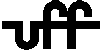 